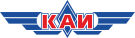 Казанский национальный исследовательский технический университет им. А.Н. Туполева – КАИ (КНИТУ-КАИ)Отдел развития брендаМОНИТОРИНГ СМИ ПО АНТИКОРРУПЦИИ12.02.21ОглавлениеRegnum: Экс-руководство морского университета во Владивостоке пойдёт под суд	3Ивтелерадио: Сотрудницу Ивановского химико-технологический университета задержали за взятки от студентов	4ТАСС: Экс-проректора вуза в Севастополе обвинили в вымогательстве и получении взятки	5Regnum:
Экс-руководство морского университета во Владивостоке пойдёт под судhttps://regnum.ru/news/3186828.html10.02.21В СУ СК РФ завершено расследование уголовного дела в отношении бывшего ректора Морского государственного университета имени адмирала Невельского во Владивостоке Сергея Огая и его сына Алексея Огая, который был начальником учебно-методического управления этого же университета. Фигурантов обвиняют в злоупотребление должностными полномочиями. В ходе следствия установлено, что в 2017—2018 годах обвиняемые обеспечили победу фирмам своих знакомых (ООО «Ремонтно-строительная компания КФК») в проводимых университетом электронных аукционах на поставку и ввод в эксплуатацию учебных тренажеров по максимальной стоимости.Ими были нарушены права и законные интересы иных коммерческих организаций, не допущенных к проведению электронных торгов ввиду создания для них условий недобросовестной конкуренции. На имущество отца и сына наложен арест на 3 млн рублей.Материалы уголовного дела направлены в Генеральную прокуратуру РФ для утверждения обвинительного заключения и последующей передачи в суд.Ивтелерадио:
Сотрудницу Ивановского химико-технологический университета задержали за взятки от студентовhttps://ivteleradio.ru/news/2021/02/09/sotrudnicu_ivanovskogo_himiko_tehnologicheskiy_universiteta_zaderzhali_za_vzyatki_ot_studentov09.02.21СУ СК России по Ивановской области возбудил уголовное дело по факту получения взятки в крупном размере сотрудницей ФГБОУ ВО «Ивановский государственный химико-технологический университет» в составе организованной группы (п.п. «а», «в» ч.5 ст. 290 УК РФ).Установлено, что доцент кафедры неорганической химии предложила знакомой объединиться для получения взяток от студентов, желающих сдать и получить удовлетворительную оценку за экзамены.В период сессии с 2018 по 2019 годы ее сообщница получала посредством телефонной связи от студентов задания, которые выполняла и передавала студентам. В свою очередь, преподаватель, согласно своей роли, при выполнении студентами подготовки к контрольной работе, сдаче зачета или экзамена, покидала аудиторию и тем самым предоставляла им возможность беспрепятственно переписать выполненные сообщницей задания. После чего доцент проставляла студентам удовлетворительные оценки. От студентов женщины получили 216 900 рублей, что является крупным размером.Подозреваемые задержаны. Решается вопрос об избрании в отношении них меры пресечения. Оперативное сопровождение уголовного дела осуществляется сотрудниками ОЭБ и ПК УМВД России по Ивановской области.Санкция ч.5 ст. 290 УК РФ предусматривает наказание в виде лишения свободы на срок от 7 до 12 лет.ТАСС:
Экс-проректора вуза в Севастополе обвинили в вымогательстве и получении взяткиhttps://tass.ru/proisshestviya/1063518105.02.20Бывший проректор Севастопольского государственного университета обвиняется в получении взятки, которую, по версии следствия, вымогал у руководителя компании, получившей подряд на строительство учебно-лабораторного корпуса и реконструкцию университетской библиотеки. Дело готовят к передаче в суд, сообщили журналистам в пресс-службе Главного следственного управления СК РФ по Республике Крым и городу Севастополю."Завершено расследование уголовного дела в отношении бывшего проректора. <…> Установлено, что летом 2019 года между Министерством образования и науки России в лице университета и фирмой были заключены контракты на строительство первой и второй очередей учебно-лабораторного корпуса и реконструкции библиотеки СевГУ. После этого действующий на тот момент проректор неоднократно выдвигал как лично, так и через посредников генеральному директору фирмы-застройщика требования о необходимости передать ему взятку", - говорится в сообщении.По данным следствия, обвиняемый требовал 5% от перечисленного подрядчику аванса, что составляло свыше 6,4 млн рублей."В декабре 2019 года проректор получил через посредника от предпринимателя взятку в размере 3,1 млн рублей. А в марте 2020 года при получении еще 2,4 млн рублей высокопоставленный сотрудник СевГу был задержан оперативниками УФСБ России по Республике Крым и городу Севастополю", - поясняется в сообщении.В пресс-службе уточнили, что расследование уголовного дела по ч. 6 ст. 290 УК РФ ("Получение взятки в особо крупном размере", предполагает до 15 лет лишения свободы - прим. ТАСС) к настоящему времени завершено. "Уголовное дело направлено прокурору с целью изучения, утверждения обвинительного заключения и дальнейшего направления дела в суд. Уголовные дела в отношении посредников в настоящее время расследуются", - добавили в ведомстве.